Hej alla Visingsöbor och fritidsboende! 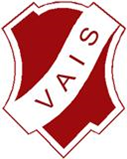 Nytt år innebär att det är dags att förnya sitt medlemskap i VAIS. Ditt medlemskap är mycket betydelsefullt för att vi ska kunna fortsätta vår utveckling av såväl verksamhet som anläggning. TACK för ditt/ert stöd!!I år ser vi även fram emot att få ett nytt klubbhus. Det kommer bidra till mer träningsmöjligheter samt vara en central samlingsplats för alla på Visingsö. Klubbhuset beräknas vara klart under sommaren.   Alla medlemmar betalar medlemsavgift. Alla över 18 år som deltar i någon av våra träningsaktiviteter betalar även träningsavgift (se alternativ nedan) Fritidsboende/sommargäster som aktivt endast deltar i sommaraktiviteter Ni betalar avgift för medlemskap, men behöver ej erlägga träningsavgift. Vill man endast stötta klubben genom ett bidrag kan man bli stödmedlem. Medlemsavgift för 2017Vuxen		300kr	(från 19 år, dvs född -98)Familj		450kr	(inkl föräldrar och barn  t.o.m 18 år)Junior/pensionär	150kr	(junior t.o.m. 18 år)Stödjande medlem	150kr	Stödjande familj	300krTräningsavgift för 2017 (för dig över 18 år som deltar i någon träningsaktivitet)Som ny medlem får du ”prova på” en aktivitet 3 tillfällen, därefter måste du erlägga träningsavgift. Välj ett av nedanstående alternativ (SPF-spinning, räcker med medlemsavgift!) Betala in 500 kr/ år till VAIS bankgiro eller  Gå med i Hemmavinsten! (100:-/mån med chans att vinna mycket pengar!!) Se mer info på vår hemsida, www.visingso.ais eller på www.hemmavinsten.se Prenumerera på 1 bingolott/ vecka, www.folkspel.se Inbetalning sker till BG 5551-2362 alternativt via swish 1231482645 (ange medlemsavgift som notis, samt personnummer). Vi behöver även kompletterande uppgifter till vårt medlemsregister, så när ni betalt in avgiften skicka ett mail till visingso_ais@hotmail.se  med nedanstående uppgifter.vem /vilka medlemsavgiften avser (namn ,  adress, e-post) samt personnummer (10 siffror)vilka familjemedlemmar som ingår om ni löser familjeavgift vilken slags avgift du/ni betalar (se ovan) www.laget.se/visingsoais/    visingso_ais@hotmail.seVarmt välkomna till en ny termin med massor av träning och annat kul!Motionsutbud - vi erbjuder träning nästan varje dag!Cirkelträning, TRX, Yoga, Yin-yoga, Spinning, Pilates, Gympa, Skivstång.Tid, plats och terminsstart kommer ni finna på VAIS bokningssida. Registrera er som användare för att kunna se och boka pass. http://www.tllit.se/vais/ Övriga motionsaktiviteter: Volleyboll: söndagar kl 17.30, Innebandy: söndagar 18.30 och tisdagar kl 19.00 Kontaktperson: Mickael Ödeen tel: 0702-792262Träna även i vårt ute-gym på Brahevallen , i gymmet bredvid spinningsalen samt nyttja el-ljusspåret när det passar dig bäst! Vid frågor om motionsutbudet, kontakta Fia Green, greenannsofie@gmail.comBarn och UngdomLekgymnastik 3-5 år, torsdagar kl 16 i Kumlabyskolan (start 9/2)Redskapsgymnastik och hopprep 6-12 år, måndagar kl 17 i Kumlabyskolan (start 16/1)Barnfotboll  8-9 år, onsdagar kl. 18-19 i kumlabyskolan (start 11/1).Skivstång ungdom 12-20 år, se motionssektionens bokningsida.Ledare sökes, dels till lekgymnastiken samt ett nytt knattefotbollslag för de allra yngsta!Vid frågor om barnverksamheten, kontakta Cecilia Fältskog, cecilia@campvisingso.seFotboll dam och herr Försäsongsträningen är i full gång!Matchprogram kommer på separat anslag framöver.Vid frågor om fotbollsverksamheten, kontakta Fredrik Larsson, fredrik.vilan@hotmail.com GrevskapsloppetSommarens motionsfest går söndagen den 2/7.  Alla medlemmar deltar gratis vid föranmälan.   Länk för anmälan kommer ni att hitta på VAIS hemsida inom kort.  På www.grevskapsloppet.se finner ni alla info om loppet. Loppet kräver många funktionärer, om du kan ställa upp anmäl dig till ingalenaalmlarssoon@hotmail.comwww.laget.se/visingsoais/    visingso_ais@hotmail.seStort tack till alla ledare och funktionärer som ställer upp ideellt för att VAIS ska kunna erbjuda massor med fantastiska aktiviteter för öbor och fritidsboende!  